ANEXO II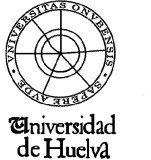 SOLICITUD DE EVALUACIÓN DEL TRABAJO FIN DE MÁSTER Máster Universitario: Investigación en la Enseñanza y el Aprendizaje de las Ciencias Experimentales, Sociales y Matemáticas.Órgano responsa ble: : Facultad de Educación, Psicología y Ciencias del Deporte (UHU)Curso académico:Título del TFM:SOLICITANTENombre y apellidos:DNI/Pasa porte:	Tfno:	E-mail:EL/LA SOLICITANTE DECLARA:Que no infringe ningún derecho de terceros, ya sea de propiedad industri al, intelectual o cualquier otro, y garantiza asimismo que el contenido de ésta no atenta contra los derechos de propiedad intelectual, al honor, a la intimidad o a la imagen de terceros.Que la Universid ad de Huelva se encuentra libre de todo tipo de responsabilid ad civil, administrativa o penal (incluido el reclamo por plagio) derivada de los contenidos de dicha obra y que el/ella mismo/a asume de manera exclusiva la responsabilid ad frente a cualquier demanda de terceros.Huelva,	de	de   	Fdo. 		Informe del Director/ es del Trabajo Fin de MásterHuelva,	de	de   	FirmaNombre y apellidos	DNINombre y apellidos	DNI	* En caso de TFM colectivo, deberá cumplimentarse una solicitud por cada estudi anteFAVORABLENO FAVORABLEMotivación:Motivación:Motivación:Motivación: